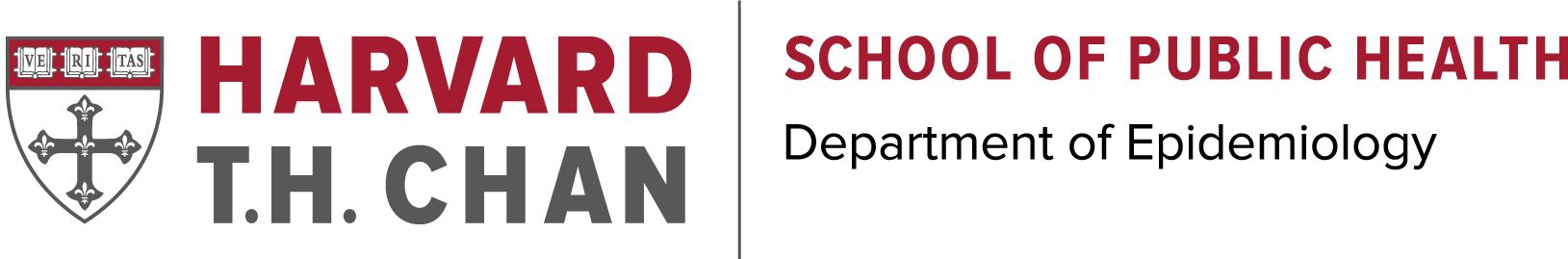  SM2 Thesis Proposal FormStudent Signature:								Date:				Academic Advisor Signature:								Date:			Faculty Director Signature*:							Date:				Once student and academic advisor signatures have been obtained, please submit an electorinc copy of the completed form along with your one-page thesis topic proposal to the SM2 Epidemiology Thesis Canvas Site: https://canvas.harvard.edu/courses/57215 *Leave blank. The faculty director will review and sign proposals after submission.Student Name:Degree Entry Year:Area of Interest:Academic Advisor:Acadmic Advisor Notes:Acadmic Advisor Notes:Faculty Director :Faculty Director :